▼スキー希望クラス	班分けの基準となります。必ずクラス番号に○をつけてください。▼レンタル ご希望とレンタルするアイテムを○で囲んでください。料金は直接現地でご清算ください。●お問合せ先：	株式会社 TRAVEL NOAH　　☎03-6805-1897	営業日：平日 10:00-19:00　　土曜 10:00-15:00　　定休日：日曜・祝祭日▼スキー希望クラス	班分けの基準となります。必ずクラス番号に○をつけてください。▼レンタル ご希望とレンタルするアイテムを○で囲んでください。料金は直接現地でご清算ください。●お問合せ先：	株式会社 TRAVEL NOAH　　☎03-6805-1897	営業日：平日 10:00-19:00　　土曜 10:00-15:00　　定休日：日曜・祝祭日現地到着 予定日時現地到着 予定日時現地到着 予定日時　　　　月　　　　　日　　　　　時頃　　　　月　　　　　日　　　　　時頃　　　　月　　　　　日　　　　　時頃　　　　月　　　　　日　　　　　時頃　　　　月　　　　　日　　　　　時頃　　　　月　　　　　日　　　　　時頃※ 開講式に間に合わない方はご相談ください。※ 開講式に間に合わない方はご相談ください。※ 開講式に間に合わない方はご相談ください。※ 開講式に間に合わない方はご相談ください。※ 開講式に間に合わない方はご相談ください。フリガナ性別性別性別生年月日生年月日西暦　　　　　年　　　月　　　日(　　　才)西暦　　　　　年　　　月　　　日(　　　才)西暦　　　　　年　　　月　　　日(　　　才)氏名男性男性自宅電話自宅電話氏名女性女性携帯電話携帯電話緊急時の連絡先となります。お持ちの方は必ずご記入ください。緊急時の連絡先となります。お持ちの方は必ずご記入ください。緊急時の連絡先となります。お持ちの方は必ずご記入ください。E-mail携帯電話携帯電話緊急時の連絡先となります。お持ちの方は必ずご記入ください。緊急時の連絡先となります。お持ちの方は必ずご記入ください。緊急時の連絡先となります。お持ちの方は必ずご記入ください。住所〒〒〒〒〒〒〒〒〒〒〒〒〒所属クラブ名(グループ名)所属クラブ名(グループ名)所属クラブ名(グループ名)所属クラブ名(グループ名)初参加のご紹介者がいらっしゃる場合はご記入ください初参加のご紹介者がいらっしゃる場合はご記入ください初参加のご紹介者がいらっしゃる場合はご記入ください初参加のご紹介者がいらっしゃる場合はご記入ください初参加のご紹介者がいらっしゃる場合はご記入ください初参加のご紹介者がいらっしゃる場合はご記入ください初参加のご紹介者がいらっしゃる場合はご記入くださいご紹介者名：ご紹介者名：ご紹介者名：ご紹介者名：ご紹介者名：ご紹介者名：ご紹介者名：同室希望者名同室希望者名過去の行事参加経験過去の行事参加経験有無同室希望者名同室希望者名備考欄備考欄備考欄備考欄※ 同室希望者がいる場合は、お相手の氏名をお書きください。但し、部屋は男女別相部屋となります。あらかじめご了承ください。※ 同室希望者がいる場合は、お相手の氏名をお書きください。但し、部屋は男女別相部屋となります。あらかじめご了承ください。※ 同室希望者がいる場合は、お相手の氏名をお書きください。但し、部屋は男女別相部屋となります。あらかじめご了承ください。※ 同室希望者がいる場合は、お相手の氏名をお書きください。但し、部屋は男女別相部屋となります。あらかじめご了承ください。※ 同室希望者がいる場合は、お相手の氏名をお書きください。但し、部屋は男女別相部屋となります。あらかじめご了承ください。※ 同室希望者がいる場合は、お相手の氏名をお書きください。但し、部屋は男女別相部屋となります。あらかじめご了承ください。※ 同室希望者がいる場合は、お相手の氏名をお書きください。但し、部屋は男女別相部屋となります。あらかじめご了承ください。※ 同室希望者がいる場合は、お相手の氏名をお書きください。但し、部屋は男女別相部屋となります。あらかじめご了承ください。※ 同室希望者がいる場合は、お相手の氏名をお書きください。但し、部屋は男女別相部屋となります。あらかじめご了承ください。※ 同室希望者がいる場合は、お相手の氏名をお書きください。但し、部屋は男女別相部屋となります。あらかじめご了承ください。※ 同室希望者がいる場合は、お相手の氏名をお書きください。但し、部屋は男女別相部屋となります。あらかじめご了承ください。※ 同室希望者がいる場合は、お相手の氏名をお書きください。但し、部屋は男女別相部屋となります。あらかじめご了承ください。※ 同室希望者がいる場合は、お相手の氏名をお書きください。但し、部屋は男女別相部屋となります。あらかじめご了承ください。※ 同室希望者がいる場合は、お相手の氏名をお書きください。但し、部屋は男女別相部屋となります。あらかじめご了承ください。現在のレベル
所持級スキー級別	(　　　　　　　　) 級　　／　　(　　　　　　　　) プライズ　　／　　(　　　　　　　) 指導員スノーボード級別	(　　　　　　　　) 級　　／　　(　　　　　　　　) プライズ　　／　　(　　　　　　　) 指導員スキースタンダード　基礎技術習得コーススキースタンダード　基礎技術習得コーススキースタンダード　基礎技術習得コーススキーレベルアップ　応用技術習得コーススキーレベルアップ　応用技術習得コーススキーレベルアップ　応用技術習得コース1一般講習（初心者）初めてスキーをする方5-11級・2級　受検対象今シーズン1級・2級の受検を検討している方2一般講習（初級）ハの字で滑れる方(4級同等)6-1エキスパート①認定指、準指、正指受検する方スキーエンジョイ　ゲレンデ散策を楽しむコーススキーエンジョイ　ゲレンデ散策を楽しむコーススキーエンジョイ　ゲレンデ散策を楽しむコース6-2エキスパート②ハイレベルの技術習得
(1級・2級所持者)3一般講習（中級）3級、4級、足を揃えて滑れる方6-3エキスパート③ハイレベルの技術習得
(認定・準・正指導員資格保持者)4一般講習（上級）1級、2級、 同等レベルの方7ハイパー講習 ※伊東秀人氏特別講習(１級同等以上、先着15名)スノーボード　基礎・応用技術習得コーススノーボード　基礎・応用技術習得コーススノーボード　基礎・応用技術習得コース※ 追加料金9,000円　(技術選エントリー料免除)※ 追加料金9,000円　(技術選エントリー料免除)※ 追加料金9,000円　(技術選エントリー料免除)B1スノボ初級・中級1人でリフトに乗れ、補助無で滑れる　または2級レベルまでの方B2スノボ上級1級または同等レベルの方レンタル希望レンタル希望有無無身長(cm)身長(cm)身長(cm)足サイズ(cm)足サイズ(cm)ウエアスキー板スキー板スキー板ストックストックスキーブーツスノーボードスノーボードスノーボードブーツ申込先ファクシミリ03-6805-1802　　申込先郵送〒150-0002 東京都渋谷区渋谷1-4-6　ニュー青山ビル501　　株式会社 TRAVEL NOAH申込先E-mailinfo@travelnoah.co.jp　　(申込書電子版はこちら→ http://www.netlaputa.ne.jp/~ksa/　)お申込み確認後、予約確認書及び請求書を発送致します。お申込み確認後、予約確認書及び請求書を発送致します。お申込み確認後、予約確認書及び請求書を発送致します。参加コース参加コース参加コースA　　　・　　　BA　　　・　　　BA　　　・　　　B到着日の朝食(1,200円)到着日の朝食(1,200円)到着日の朝食(1,200円)到着日の朝食(1,200円)到着日の朝食(1,200円)到着日の朝食(1,200円)希望　　　・　　　不要希望　　　・　　　不要希望　　　・　　　不要フリガナ性別性別性別生年月日生年月日生年月日西暦　　　　　年　　　月　　　日(　　　才)西暦　　　　　年　　　月　　　日(　　　才)西暦　　　　　年　　　月　　　日(　　　才)氏名男性男性自宅電話自宅電話自宅電話氏名女性女性携帯電話携帯電話携帯電話緊急時の連絡先となります。お持ちの方は必ずご記入ください。緊急時の連絡先となります。お持ちの方は必ずご記入ください。緊急時の連絡先となります。お持ちの方は必ずご記入ください。E-mail携帯電話携帯電話携帯電話緊急時の連絡先となります。お持ちの方は必ずご記入ください。緊急時の連絡先となります。お持ちの方は必ずご記入ください。緊急時の連絡先となります。お持ちの方は必ずご記入ください。住所〒〒〒〒〒〒〒〒〒〒〒〒〒〒〒所属クラブ名(グループ名)所属クラブ名(グループ名)所属クラブ名(グループ名)所属クラブ名(グループ名)初参加のご紹介者がいらっしゃる場合はご記入ください初参加のご紹介者がいらっしゃる場合はご記入ください初参加のご紹介者がいらっしゃる場合はご記入ください初参加のご紹介者がいらっしゃる場合はご記入ください初参加のご紹介者がいらっしゃる場合はご記入ください初参加のご紹介者がいらっしゃる場合はご記入ください初参加のご紹介者がいらっしゃる場合はご記入ください初参加のご紹介者がいらっしゃる場合はご記入くださいご紹介者名：ご紹介者名：ご紹介者名：ご紹介者名：ご紹介者名：ご紹介者名：ご紹介者名：ご紹介者名：同室希望者名同室希望者名過去の行事参加経験過去の行事参加経験過去の行事参加経験有無同室希望者名同室希望者名備考欄備考欄備考欄備考欄備考欄※ 同室希望者がいる場合は、お相手の氏名をお書きください。但し、部屋は男女別相部屋となります。あらかじめご了承ください。※ 同室希望者がいる場合は、お相手の氏名をお書きください。但し、部屋は男女別相部屋となります。あらかじめご了承ください。※ 同室希望者がいる場合は、お相手の氏名をお書きください。但し、部屋は男女別相部屋となります。あらかじめご了承ください。※ 同室希望者がいる場合は、お相手の氏名をお書きください。但し、部屋は男女別相部屋となります。あらかじめご了承ください。※ 同室希望者がいる場合は、お相手の氏名をお書きください。但し、部屋は男女別相部屋となります。あらかじめご了承ください。※ 同室希望者がいる場合は、お相手の氏名をお書きください。但し、部屋は男女別相部屋となります。あらかじめご了承ください。※ 同室希望者がいる場合は、お相手の氏名をお書きください。但し、部屋は男女別相部屋となります。あらかじめご了承ください。※ 同室希望者がいる場合は、お相手の氏名をお書きください。但し、部屋は男女別相部屋となります。あらかじめご了承ください。※ 同室希望者がいる場合は、お相手の氏名をお書きください。但し、部屋は男女別相部屋となります。あらかじめご了承ください。※ 同室希望者がいる場合は、お相手の氏名をお書きください。但し、部屋は男女別相部屋となります。あらかじめご了承ください。※ 同室希望者がいる場合は、お相手の氏名をお書きください。但し、部屋は男女別相部屋となります。あらかじめご了承ください。※ 同室希望者がいる場合は、お相手の氏名をお書きください。但し、部屋は男女別相部屋となります。あらかじめご了承ください。※ 同室希望者がいる場合は、お相手の氏名をお書きください。但し、部屋は男女別相部屋となります。あらかじめご了承ください。※ 同室希望者がいる場合は、お相手の氏名をお書きください。但し、部屋は男女別相部屋となります。あらかじめご了承ください。※ 同室希望者がいる場合は、お相手の氏名をお書きください。但し、部屋は男女別相部屋となります。あらかじめご了承ください。※ 同室希望者がいる場合は、お相手の氏名をお書きください。但し、部屋は男女別相部屋となります。あらかじめご了承ください。現在のレベル
所持級スキー級別	(　　　　　　　　) 級　　／　　(　　　　　　　　) プライズ　　／　　(　　　　　　　) 指導員スノーボード級別	(　　　　　　　　) 級　　／　　(　　　　　　　　) プライズ　　／　　(　　　　　　　) 指導員スキースタンダード　基礎技術習得コーススキースタンダード　基礎技術習得コーススキースタンダード　基礎技術習得コーススキーレベルアップ　応用技術習得コーススキーレベルアップ　応用技術習得コーススキーレベルアップ　応用技術習得コース1一般講習（初心者）初めてスキーをする方5-11級・2級　受検対象今シーズン1級・2級の受検を検討している方2一般講習（初級）ハの字で滑れる方(4級同等)6-1エキスパート①認定指、準指、正指受検する方スキーエンジョイ　ゲレンデ散策を楽しむコーススキーエンジョイ　ゲレンデ散策を楽しむコーススキーエンジョイ　ゲレンデ散策を楽しむコース6-2エキスパート②ハイレベルの技術習得
(1級・2級所持者)3一般講習（中級）3級、4級、足を揃えて滑れる方6-3エキスパート③ハイレベルの技術習得
(認定・準・正指導員資格保持者)4一般講習（上級）1級、2級、 同等レベルの方7ハイパー講習 ※伊東秀人氏特別講習(１級同等以上、先着15名)スノーボード　基礎・応用技術習得コーススノーボード　基礎・応用技術習得コーススノーボード　基礎・応用技術習得コース※ 追加料金9,000円　(技術選エントリー料免除)※ 追加料金9,000円　(技術選エントリー料免除)※ 追加料金9,000円　(技術選エントリー料免除)B1スノボ初級・中級1人でリフトに乗れ、補助無で滑れる　または2級レベルまでの方B2スノボ上級1級または同等レベルの方レンタル希望レンタル希望有無無身長(cm)身長(cm)身長(cm)足サイズ(cm)足サイズ(cm)ウエアスキー板スキー板スキー板ストックストックスキーブーツスノーボードスノーボードスノーボードブーツ申込先ファクシミリ03-6805-1802　　申込先郵送〒150-0002 東京都渋谷区渋谷1-4-6　ニュー青山ビル501　　株式会社 TRAVEL NOAH申込先E-mailinfo@travelnoah.co.jp　　(申込書電子版はこちら→ http://www.netlaputa.ne.jp/~ksa/　)お申込み確認後、予約確認書及び請求書を発送致します。お申込み確認後、予約確認書及び請求書を発送致します。お申込み確認後、予約確認書及び請求書を発送致します。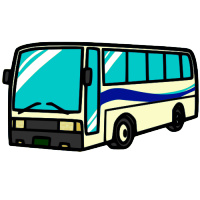 